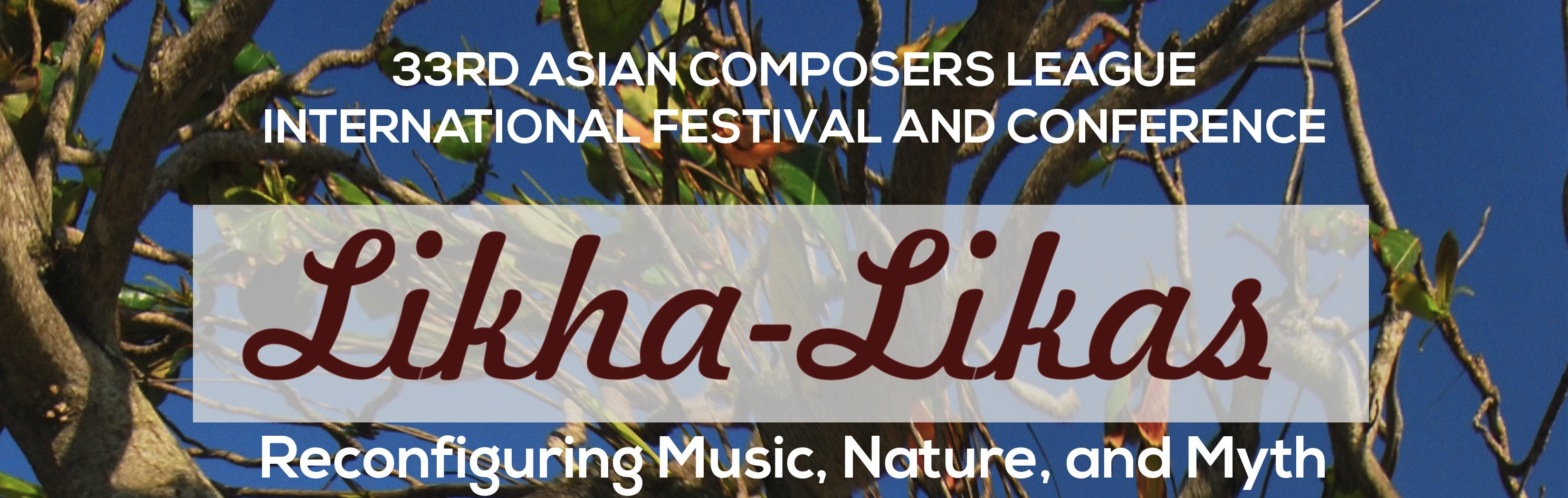 NOVEMBER 6, 2015 FRIDAYCHORAL CONCERT 7:30 pmNOVEMBER 7, 2015   SATURDAY  2:00 pm(One Concert:  ART SONG, ETHNO-POP, AND ELECTRONIC MUSIC) NOVEMBER 7, 2015   SATURDAY  7:30 pmYOUNG COMPOSERS PRIZE CONCERT  NOVEMBER 8, 2015   SUNDAY  7:30 pmLARGE ORCHESTRA CONCERTNOVEMBER 9, 2015   MONDAY  1:30 pmSYMPHONIC BAND CONCERTNOVEMBER 9, 2015   MONDAY  8:00 pmCHAMBER CONCERT INOVEMBER 10, 2015   TUESDAY  1:30 pmCHAMBER CONCERT 2NOVEMBER 11, 2015   WEDNESDAY  8:00 pmMulti-Media ConcertCOMPOSERTITLE OF COMPOSITIONCOUNTRYYuen, ViolaLullabyHong KongHattori, KazuhikoYoursJapanTaninaka, SuguruTopology of LoveJapanOthman, JohanThe Dancing MouseMalaysiaWang, Chee-WeiWearyMalaysiaRitchie, AnthonyIs it True?New ZealandHamilton, DavidCancion de InviernoNew ZealandCarey, Ross JamesTuk Tak DungNew Zealand/MalaysiaWood, TiffanyOrganer Mosen: Bodies of the BogNew ZealandConstantino, Bienvenido B., Jr.SyatongPhilippinesAlcala, NiloArimaongaPhilippinesChao, Li-WeiWo  (Prize winner commissioned pc)TaiwanChien, Shan-Hua GeorgeOde to the OceanTaiwanJuang, Wen-TaThe Sound of AustronesiaTaiwanLam, DomingMissa LaudisHongkongART SONGSART SONGSART SONGSART SONGSCOMPOSERTITLE OF COMPOSITIONTITLE OF COMPOSITIONCOUNTRYVagner, NatalyaBreathBreathAustraliaScolnic, Vladimirand If (Si Daca)and If (Si Daca)IsraelLoh, CHA Queen A MotherA Queen A MotherMalaysiaTee, Xiao XiLife's Dukka (Shenghoubaku)Life's Dukka (Shenghoubaku)MalaysiaRubio, EricCircusCircusSingaporeSharpley, JohnThe Secret of DeathThe Secret of DeathSingaporeSantos, RamonMamasapanoMamasapanoPhilippinesETHNO-POP ETHNO-POP ETHNO-POP ETHNO-POP Limjoco, EarlVibe With MeVibe With MePhilippinesAquino, Maverick ShawnStrength of DreamsStrength of DreamsPhilippinesELECTRONIC MUSICELECTRONIC MUSICELECTRONIC MUSICELECTRONIC MUSICSidarta, OttoSaluangIndonesiaIndonesiaAzizol, AinolnaimMeta VI (for electroacoustics)MalaysiaMalaysiaReyes, DennisBolgiaPhilippinesPhilippinesKoh, Joyce BeetuanGrafitti IISingaporeSingaporeTseng, Yu ChungAs Butterflies Flying Under the CurtainTaiwanTaiwanCOMPOSERTITLE OF COMPOSITIONCOUNTRYSmyth, TylerPurlieu's Ambit AustraliaChun-Wai, WongNhemamusasaHong KongYu, JinsolMetamorphosisKoreaMacahis, FelizBardoPhilippinesJonathan, StevieMusic of LimitationIndonesiaNadav, Amir-HimmelBaroque ConciertoIsraelMukai, HibikiTearing apart those wingsJapanSayyid, Muhammad人生行路 (Journey of Life) Jinesi KouruMalaysiaBlackmore, CallumSeraphic LuciditiesNew ZealandWang, Chien-WeiNirvanaTaiwanWee, BertramLove SongsSingaporeNongtrud, OnusaNorahThailandOzdemir, Asim String Quartet no. 2TurkeyCOMPOSERTITLE OF COMPOSITIONCOUNTRYDuncan, EveApproaching VeniceAustraliaDo, HongDialogueVietnamQiang, WangIntermezzoChinaNechushtan, AlonTris-Megi-StusIsraelMatsushita, IsaoTenku-no-Hikari (A Shining of Firmament)JapanSuk, YoonbokThe 108 PassionsKoreaChow, JunyiSerenadeMalaysiaLiu, Alissa The Corner of the WarNew Zealand Dagta, Jimuel DavePulsoPhilippinesCOMPOSERTITLE OF COMPOSITIONCOUNTRYLeung, Chi-hinReverberations From The Unreachable ContinentHong KongChan, David Ho-YiReunionHong KongKa-wai, SoRite to QinglongHong KongKadowaki, Osamua dragon is flying in the skyJapanFajardo, ErwinSignal number 4: PabloPhilippinesLee, Kah Hong Bernard4 Canvass of Soo PiengSingaporeTzeng, Shing-kweiDialogue Between Farmer and DewTaiwanSakulsurarat, PasineeOne's Spiritual HomeThailandPantura-umporn, SirasethUNTITLED 5/2550ThailandCOMPOSERTITLE OF COMPOSITIONCOUNTRYPertout, AndriánUn brillo en la oscuridadAustraliaShuen, Lai YinRainscape (As a stream)Hong KongItazu, ShoryuDream CompressionJapanKang, HoonCrucifixionKoreaPaik, Young-eunThe Song of Stars (Nocturne)KoreaBallard, SarahFelsic MaficNew ZealandDel Rosario, ConradoPine WhispersPhilippinesTalaroc, JemSalin sa Walay KahangturanPhilippinesBalsamo, Jude EdgardUntitled (for Violin and Piano)PhilipinesDe Silva, Alicia JoyceStones Sand and DarknessSingaporeLin, Mei-FangTime TracksTaiwanOzdemir, ErmanBiasTurkeyCOMPOSERTITLE OF COMPOSITIONCOUNTRYHwang, Hye-JeongIn BetweenKoreaLiu, Po-ChienIllusionTaiwanHong Da, ChinClock is tickingMalaysiaWeng, Yu TingBefore ConsciousnessTaiwanFeliz. Juro KimGandingan sa KagiliranPhilippinesUng, Chinary (Guest Composer)Spiral IX (Mother & Child)CambodiaAmar TaliaPrismatic SpectrumIsraelMuyco, Maria ChristineAgit-itPhilippinesCOMPOSERTITLE OF COMPOSITIONCOUNTRYChu, PriscilaHalika Dito (Come here, I am waiting for you)Hong KongMomiyama, TomokoUntitledJapanWillis, PeterRitual Recipe RemixedNew ZealandBaes, JonasWalaPhilippinesCasteels, Robert, Dr.Salapa’Singapore                               Awarding       and         Closing         Ceremony                               Awarding       and         Closing         Ceremony                               Awarding       and         Closing         Ceremony